CIÊNCIASDESENHE O QUE SE PEDE:(OBJETIVOS: RECONHECER O MAIOR ASTRO DO SISTEMA SOLAR; IDENTIFICAR QUAL ASTRO ESTÁ MAIS PRÓXIMO DO NOSSO PLANETA).O MAIOR ASTRO DO SISTEMA SOLAR.	                B) O ASTRO QUE ESTÁ MAIS 								     PRÓXIMO DO PLANETA TERRA.2CIRCULE AS FIGURAS ABAIXO QUE SÃO ASTROS DO SISTEMA SOLAR. (OBJETIVO: DIFERENCIAR OS OBJETOS E SERES QUE ESTÃO DENTRO DO PLANETA E OS QUE FAZEM PARTE DO SISTEMA SOLAR).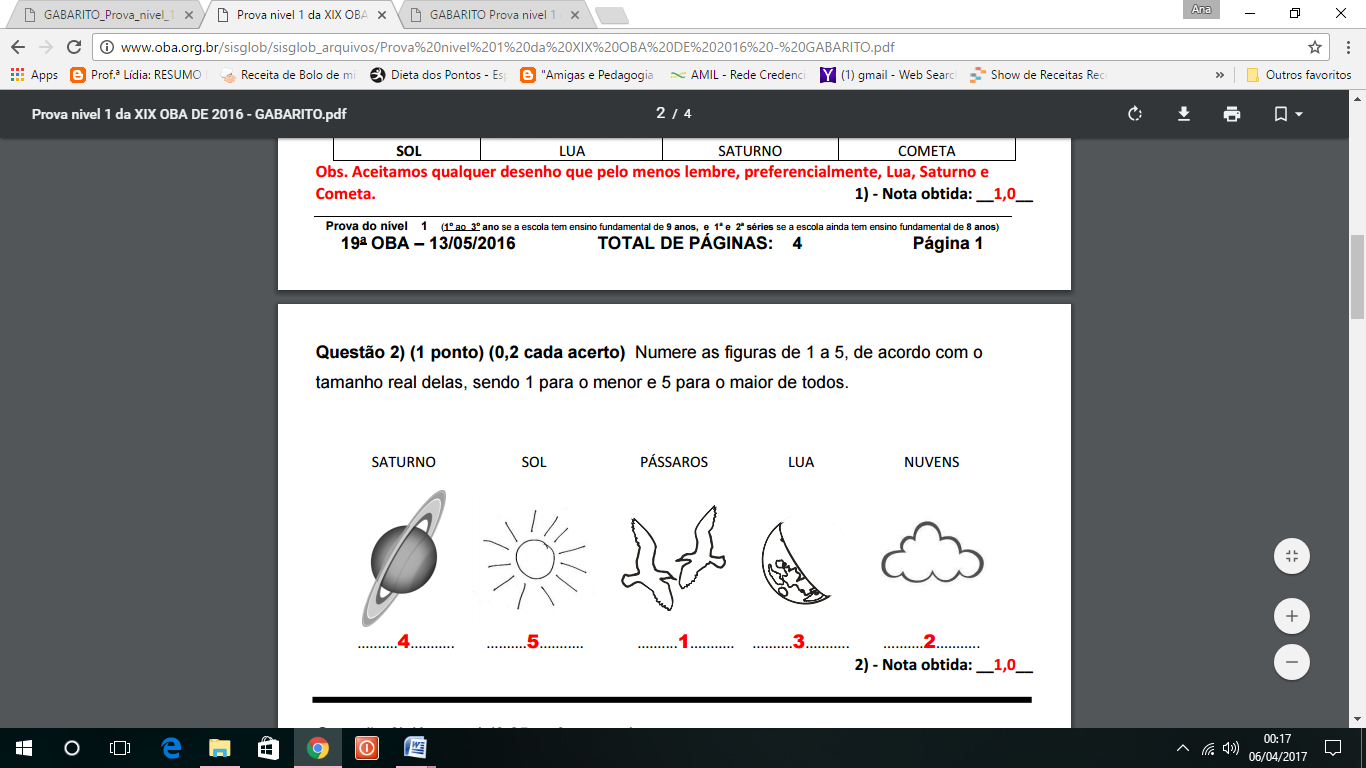 2ESCREVA CERTO OU ERRADO NA FRENTE DE CADA AFIRMAÇÃO.A TERRA GIRA EM TORNO DO SEU EIXO DE ROTAÇÃO. __________________________O SOL É UMA ESTRELA. ___________________________O PLANETA TERRA GIRA EM TORNO DO SOL. _____________________________A LUA TEM LUZ PRÓPRIA. _______________________________